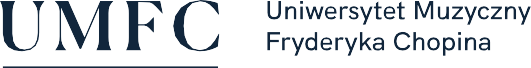 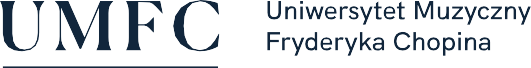 SPOSOBY REALIZACJI I WERYFIKACJI EFEKTÓW UCZENIA SIĘ ZOSTAŁY DOSTOSOWANE DO SYTACJI EPIDEMIOLOGICZNEJ WEWNĘTRZNYMI AKTAMI PRAWNYMI UCZELNINazwa przedmiotu:Praktyki pedagogiczneNazwa przedmiotu:Praktyki pedagogiczneNazwa przedmiotu:Praktyki pedagogiczneNazwa przedmiotu:Praktyki pedagogiczneNazwa przedmiotu:Praktyki pedagogiczneNazwa przedmiotu:Praktyki pedagogiczneNazwa przedmiotu:Praktyki pedagogiczneNazwa przedmiotu:Praktyki pedagogiczneNazwa przedmiotu:Praktyki pedagogiczneNazwa przedmiotu:Praktyki pedagogiczneNazwa przedmiotu:Praktyki pedagogiczneNazwa przedmiotu:Praktyki pedagogiczneNazwa przedmiotu:Praktyki pedagogiczneNazwa przedmiotu:Praktyki pedagogiczneNazwa przedmiotu:Praktyki pedagogiczneNazwa przedmiotu:Praktyki pedagogiczneNazwa przedmiotu:Praktyki pedagogiczneNazwa przedmiotu:Praktyki pedagogiczneNazwa przedmiotu:Praktyki pedagogiczneJednostka prowadząca przedmiot:UMFC Filia w BiałymstokuWydział Instrumentalno-Pedagogiczny, Edukacji Muzycznej i Wokalistyki Jednostka prowadząca przedmiot:UMFC Filia w BiałymstokuWydział Instrumentalno-Pedagogiczny, Edukacji Muzycznej i Wokalistyki Jednostka prowadząca przedmiot:UMFC Filia w BiałymstokuWydział Instrumentalno-Pedagogiczny, Edukacji Muzycznej i Wokalistyki Jednostka prowadząca przedmiot:UMFC Filia w BiałymstokuWydział Instrumentalno-Pedagogiczny, Edukacji Muzycznej i Wokalistyki Jednostka prowadząca przedmiot:UMFC Filia w BiałymstokuWydział Instrumentalno-Pedagogiczny, Edukacji Muzycznej i Wokalistyki Jednostka prowadząca przedmiot:UMFC Filia w BiałymstokuWydział Instrumentalno-Pedagogiczny, Edukacji Muzycznej i Wokalistyki Jednostka prowadząca przedmiot:UMFC Filia w BiałymstokuWydział Instrumentalno-Pedagogiczny, Edukacji Muzycznej i Wokalistyki Jednostka prowadząca przedmiot:UMFC Filia w BiałymstokuWydział Instrumentalno-Pedagogiczny, Edukacji Muzycznej i Wokalistyki Jednostka prowadząca przedmiot:UMFC Filia w BiałymstokuWydział Instrumentalno-Pedagogiczny, Edukacji Muzycznej i Wokalistyki Jednostka prowadząca przedmiot:UMFC Filia w BiałymstokuWydział Instrumentalno-Pedagogiczny, Edukacji Muzycznej i Wokalistyki Jednostka prowadząca przedmiot:UMFC Filia w BiałymstokuWydział Instrumentalno-Pedagogiczny, Edukacji Muzycznej i Wokalistyki Jednostka prowadząca przedmiot:UMFC Filia w BiałymstokuWydział Instrumentalno-Pedagogiczny, Edukacji Muzycznej i Wokalistyki Jednostka prowadząca przedmiot:UMFC Filia w BiałymstokuWydział Instrumentalno-Pedagogiczny, Edukacji Muzycznej i Wokalistyki Jednostka prowadząca przedmiot:UMFC Filia w BiałymstokuWydział Instrumentalno-Pedagogiczny, Edukacji Muzycznej i Wokalistyki Jednostka prowadząca przedmiot:UMFC Filia w BiałymstokuWydział Instrumentalno-Pedagogiczny, Edukacji Muzycznej i Wokalistyki Jednostka prowadząca przedmiot:UMFC Filia w BiałymstokuWydział Instrumentalno-Pedagogiczny, Edukacji Muzycznej i Wokalistyki Jednostka prowadząca przedmiot:UMFC Filia w BiałymstokuWydział Instrumentalno-Pedagogiczny, Edukacji Muzycznej i Wokalistyki Jednostka prowadząca przedmiot:UMFC Filia w BiałymstokuWydział Instrumentalno-Pedagogiczny, Edukacji Muzycznej i Wokalistyki Jednostka prowadząca przedmiot:UMFC Filia w BiałymstokuWydział Instrumentalno-Pedagogiczny, Edukacji Muzycznej i Wokalistyki Rok akademicki:2020/2021Rok akademicki:2020/2021Rok akademicki:2020/2021Rok akademicki:2020/2021Kierunek:edukacja artystyczna w zakresie sztuki muzycznejKierunek:edukacja artystyczna w zakresie sztuki muzycznejKierunek:edukacja artystyczna w zakresie sztuki muzycznejKierunek:edukacja artystyczna w zakresie sztuki muzycznejKierunek:edukacja artystyczna w zakresie sztuki muzycznejKierunek:edukacja artystyczna w zakresie sztuki muzycznejKierunek:edukacja artystyczna w zakresie sztuki muzycznejKierunek:edukacja artystyczna w zakresie sztuki muzycznejKierunek:edukacja artystyczna w zakresie sztuki muzycznejKierunek:edukacja artystyczna w zakresie sztuki muzycznejKierunek:edukacja artystyczna w zakresie sztuki muzycznejKierunek:edukacja artystyczna w zakresie sztuki muzycznejSpecjalność:muzyka kościelnaSpecjalność:muzyka kościelnaSpecjalność:muzyka kościelnaSpecjalność:muzyka kościelnaSpecjalność:muzyka kościelnaSpecjalność:muzyka kościelnaSpecjalność:muzyka kościelnaSpecjalność:muzyka kościelnaSpecjalność:muzyka kościelnaSpecjalność:muzyka kościelnaSpecjalność:muzyka kościelnaForma studiów:stacjonarne drugiego stopniaForma studiów:stacjonarne drugiego stopniaForma studiów:stacjonarne drugiego stopniaForma studiów:stacjonarne drugiego stopniaForma studiów:stacjonarne drugiego stopniaForma studiów:stacjonarne drugiego stopniaForma studiów:stacjonarne drugiego stopniaForma studiów:stacjonarne drugiego stopniaProfil kształcenia:ogólnoakademicki (A)Profil kształcenia:ogólnoakademicki (A)Profil kształcenia:ogólnoakademicki (A)Profil kształcenia:ogólnoakademicki (A)Profil kształcenia:ogólnoakademicki (A)Profil kształcenia:ogólnoakademicki (A)Profil kształcenia:ogólnoakademicki (A)Profil kształcenia:ogólnoakademicki (A)Status przedmiotu:obowiązkowy Status przedmiotu:obowiązkowy Status przedmiotu:obowiązkowy Status przedmiotu:obowiązkowy Status przedmiotu:obowiązkowy Status przedmiotu:obowiązkowy Status przedmiotu:obowiązkowy Forma zajęć:ćwiczenia Forma zajęć:ćwiczenia Forma zajęć:ćwiczenia Forma zajęć:ćwiczenia Forma zajęć:ćwiczenia Forma zajęć:ćwiczenia Język przedmiotu:polskiJęzyk przedmiotu:polskiJęzyk przedmiotu:polskiJęzyk przedmiotu:polskiJęzyk przedmiotu:polskiJęzyk przedmiotu:polskiJęzyk przedmiotu:polskiJęzyk przedmiotu:polskiRok/semestr:II, s. IVRok/semestr:II, s. IVRok/semestr:II, s. IVRok/semestr:II, s. IVRok/semestr:II, s. IVWymiar godzin:15Wymiar godzin:15Wymiar godzin:15Wymiar godzin:15Koordynator przedmiotuKoordynator przedmiotuKoordynator przedmiotuKierownik Katedry Chóralistyki i Edukacji ArtystycznejKierownik Katedry Chóralistyki i Edukacji ArtystycznejKierownik Katedry Chóralistyki i Edukacji ArtystycznejKierownik Katedry Chóralistyki i Edukacji ArtystycznejKierownik Katedry Chóralistyki i Edukacji ArtystycznejKierownik Katedry Chóralistyki i Edukacji ArtystycznejKierownik Katedry Chóralistyki i Edukacji ArtystycznejKierownik Katedry Chóralistyki i Edukacji ArtystycznejKierownik Katedry Chóralistyki i Edukacji ArtystycznejKierownik Katedry Chóralistyki i Edukacji ArtystycznejKierownik Katedry Chóralistyki i Edukacji ArtystycznejKierownik Katedry Chóralistyki i Edukacji ArtystycznejKierownik Katedry Chóralistyki i Edukacji ArtystycznejKierownik Katedry Chóralistyki i Edukacji ArtystycznejKierownik Katedry Chóralistyki i Edukacji ArtystycznejKierownik Katedry Chóralistyki i Edukacji ArtystycznejKierownik Katedry Chóralistyki i Edukacji ArtystycznejKierownik Katedry Chóralistyki i Edukacji ArtystycznejKierownik Katedry Chóralistyki i Edukacji ArtystycznejKierownik Katedry Chóralistyki i Edukacji ArtystycznejProwadzący zajęciaProwadzący zajęciaProwadzący zajęcia mgr Ewa Huszcza mgr Ewa Huszcza mgr Ewa Huszcza mgr Ewa Huszcza mgr Ewa Huszcza mgr Ewa Huszcza mgr Ewa Huszcza mgr Ewa Huszcza mgr Ewa Huszcza mgr Ewa Huszcza mgr Ewa Huszcza mgr Ewa Huszcza mgr Ewa Huszcza mgr Ewa Huszcza mgr Ewa Huszcza mgr Ewa Huszcza mgr Ewa Huszcza mgr Ewa Huszcza mgr Ewa Huszcza mgr Ewa HuszczaCele przedmiotuCele przedmiotuCele przedmiotuPraktyczne przygotowanie studenta do pracy muzyczno-pedagogicznej w szkołach organistowskich, w szkolnictwie muzycznym II st., instytucjach kultury, parafiach;Rozwijanie  zainteresowań i kompetencji pedagogicznych pozwalających na kompleksową realizację zadań dydaktycznych, opiekuńczych i wychowawczych, w tym samodzielnego dostosowania programów do potrzeb i możliwości uczniówPraktyczne przygotowanie studenta do pracy muzyczno-pedagogicznej w szkołach organistowskich, w szkolnictwie muzycznym II st., instytucjach kultury, parafiach;Rozwijanie  zainteresowań i kompetencji pedagogicznych pozwalających na kompleksową realizację zadań dydaktycznych, opiekuńczych i wychowawczych, w tym samodzielnego dostosowania programów do potrzeb i możliwości uczniówPraktyczne przygotowanie studenta do pracy muzyczno-pedagogicznej w szkołach organistowskich, w szkolnictwie muzycznym II st., instytucjach kultury, parafiach;Rozwijanie  zainteresowań i kompetencji pedagogicznych pozwalających na kompleksową realizację zadań dydaktycznych, opiekuńczych i wychowawczych, w tym samodzielnego dostosowania programów do potrzeb i możliwości uczniówPraktyczne przygotowanie studenta do pracy muzyczno-pedagogicznej w szkołach organistowskich, w szkolnictwie muzycznym II st., instytucjach kultury, parafiach;Rozwijanie  zainteresowań i kompetencji pedagogicznych pozwalających na kompleksową realizację zadań dydaktycznych, opiekuńczych i wychowawczych, w tym samodzielnego dostosowania programów do potrzeb i możliwości uczniówPraktyczne przygotowanie studenta do pracy muzyczno-pedagogicznej w szkołach organistowskich, w szkolnictwie muzycznym II st., instytucjach kultury, parafiach;Rozwijanie  zainteresowań i kompetencji pedagogicznych pozwalających na kompleksową realizację zadań dydaktycznych, opiekuńczych i wychowawczych, w tym samodzielnego dostosowania programów do potrzeb i możliwości uczniówPraktyczne przygotowanie studenta do pracy muzyczno-pedagogicznej w szkołach organistowskich, w szkolnictwie muzycznym II st., instytucjach kultury, parafiach;Rozwijanie  zainteresowań i kompetencji pedagogicznych pozwalających na kompleksową realizację zadań dydaktycznych, opiekuńczych i wychowawczych, w tym samodzielnego dostosowania programów do potrzeb i możliwości uczniówPraktyczne przygotowanie studenta do pracy muzyczno-pedagogicznej w szkołach organistowskich, w szkolnictwie muzycznym II st., instytucjach kultury, parafiach;Rozwijanie  zainteresowań i kompetencji pedagogicznych pozwalających na kompleksową realizację zadań dydaktycznych, opiekuńczych i wychowawczych, w tym samodzielnego dostosowania programów do potrzeb i możliwości uczniówPraktyczne przygotowanie studenta do pracy muzyczno-pedagogicznej w szkołach organistowskich, w szkolnictwie muzycznym II st., instytucjach kultury, parafiach;Rozwijanie  zainteresowań i kompetencji pedagogicznych pozwalających na kompleksową realizację zadań dydaktycznych, opiekuńczych i wychowawczych, w tym samodzielnego dostosowania programów do potrzeb i możliwości uczniówPraktyczne przygotowanie studenta do pracy muzyczno-pedagogicznej w szkołach organistowskich, w szkolnictwie muzycznym II st., instytucjach kultury, parafiach;Rozwijanie  zainteresowań i kompetencji pedagogicznych pozwalających na kompleksową realizację zadań dydaktycznych, opiekuńczych i wychowawczych, w tym samodzielnego dostosowania programów do potrzeb i możliwości uczniówPraktyczne przygotowanie studenta do pracy muzyczno-pedagogicznej w szkołach organistowskich, w szkolnictwie muzycznym II st., instytucjach kultury, parafiach;Rozwijanie  zainteresowań i kompetencji pedagogicznych pozwalających na kompleksową realizację zadań dydaktycznych, opiekuńczych i wychowawczych, w tym samodzielnego dostosowania programów do potrzeb i możliwości uczniówPraktyczne przygotowanie studenta do pracy muzyczno-pedagogicznej w szkołach organistowskich, w szkolnictwie muzycznym II st., instytucjach kultury, parafiach;Rozwijanie  zainteresowań i kompetencji pedagogicznych pozwalających na kompleksową realizację zadań dydaktycznych, opiekuńczych i wychowawczych, w tym samodzielnego dostosowania programów do potrzeb i możliwości uczniówPraktyczne przygotowanie studenta do pracy muzyczno-pedagogicznej w szkołach organistowskich, w szkolnictwie muzycznym II st., instytucjach kultury, parafiach;Rozwijanie  zainteresowań i kompetencji pedagogicznych pozwalających na kompleksową realizację zadań dydaktycznych, opiekuńczych i wychowawczych, w tym samodzielnego dostosowania programów do potrzeb i możliwości uczniówPraktyczne przygotowanie studenta do pracy muzyczno-pedagogicznej w szkołach organistowskich, w szkolnictwie muzycznym II st., instytucjach kultury, parafiach;Rozwijanie  zainteresowań i kompetencji pedagogicznych pozwalających na kompleksową realizację zadań dydaktycznych, opiekuńczych i wychowawczych, w tym samodzielnego dostosowania programów do potrzeb i możliwości uczniówPraktyczne przygotowanie studenta do pracy muzyczno-pedagogicznej w szkołach organistowskich, w szkolnictwie muzycznym II st., instytucjach kultury, parafiach;Rozwijanie  zainteresowań i kompetencji pedagogicznych pozwalających na kompleksową realizację zadań dydaktycznych, opiekuńczych i wychowawczych, w tym samodzielnego dostosowania programów do potrzeb i możliwości uczniówPraktyczne przygotowanie studenta do pracy muzyczno-pedagogicznej w szkołach organistowskich, w szkolnictwie muzycznym II st., instytucjach kultury, parafiach;Rozwijanie  zainteresowań i kompetencji pedagogicznych pozwalających na kompleksową realizację zadań dydaktycznych, opiekuńczych i wychowawczych, w tym samodzielnego dostosowania programów do potrzeb i możliwości uczniówPraktyczne przygotowanie studenta do pracy muzyczno-pedagogicznej w szkołach organistowskich, w szkolnictwie muzycznym II st., instytucjach kultury, parafiach;Rozwijanie  zainteresowań i kompetencji pedagogicznych pozwalających na kompleksową realizację zadań dydaktycznych, opiekuńczych i wychowawczych, w tym samodzielnego dostosowania programów do potrzeb i możliwości uczniówPraktyczne przygotowanie studenta do pracy muzyczno-pedagogicznej w szkołach organistowskich, w szkolnictwie muzycznym II st., instytucjach kultury, parafiach;Rozwijanie  zainteresowań i kompetencji pedagogicznych pozwalających na kompleksową realizację zadań dydaktycznych, opiekuńczych i wychowawczych, w tym samodzielnego dostosowania programów do potrzeb i możliwości uczniówPraktyczne przygotowanie studenta do pracy muzyczno-pedagogicznej w szkołach organistowskich, w szkolnictwie muzycznym II st., instytucjach kultury, parafiach;Rozwijanie  zainteresowań i kompetencji pedagogicznych pozwalających na kompleksową realizację zadań dydaktycznych, opiekuńczych i wychowawczych, w tym samodzielnego dostosowania programów do potrzeb i możliwości uczniówPraktyczne przygotowanie studenta do pracy muzyczno-pedagogicznej w szkołach organistowskich, w szkolnictwie muzycznym II st., instytucjach kultury, parafiach;Rozwijanie  zainteresowań i kompetencji pedagogicznych pozwalających na kompleksową realizację zadań dydaktycznych, opiekuńczych i wychowawczych, w tym samodzielnego dostosowania programów do potrzeb i możliwości uczniówPraktyczne przygotowanie studenta do pracy muzyczno-pedagogicznej w szkołach organistowskich, w szkolnictwie muzycznym II st., instytucjach kultury, parafiach;Rozwijanie  zainteresowań i kompetencji pedagogicznych pozwalających na kompleksową realizację zadań dydaktycznych, opiekuńczych i wychowawczych, w tym samodzielnego dostosowania programów do potrzeb i możliwości uczniówWymagania wstępneWymagania wstępneWymagania wstępneWiedza z zakresu psychologii, pedagogiki i metodyki nauczanych przedmiotów specjalnościowychWiedza z zakresu psychologii, pedagogiki i metodyki nauczanych przedmiotów specjalnościowychWiedza z zakresu psychologii, pedagogiki i metodyki nauczanych przedmiotów specjalnościowychWiedza z zakresu psychologii, pedagogiki i metodyki nauczanych przedmiotów specjalnościowychWiedza z zakresu psychologii, pedagogiki i metodyki nauczanych przedmiotów specjalnościowychWiedza z zakresu psychologii, pedagogiki i metodyki nauczanych przedmiotów specjalnościowychWiedza z zakresu psychologii, pedagogiki i metodyki nauczanych przedmiotów specjalnościowychWiedza z zakresu psychologii, pedagogiki i metodyki nauczanych przedmiotów specjalnościowychWiedza z zakresu psychologii, pedagogiki i metodyki nauczanych przedmiotów specjalnościowychWiedza z zakresu psychologii, pedagogiki i metodyki nauczanych przedmiotów specjalnościowychWiedza z zakresu psychologii, pedagogiki i metodyki nauczanych przedmiotów specjalnościowychWiedza z zakresu psychologii, pedagogiki i metodyki nauczanych przedmiotów specjalnościowychWiedza z zakresu psychologii, pedagogiki i metodyki nauczanych przedmiotów specjalnościowychWiedza z zakresu psychologii, pedagogiki i metodyki nauczanych przedmiotów specjalnościowychWiedza z zakresu psychologii, pedagogiki i metodyki nauczanych przedmiotów specjalnościowychWiedza z zakresu psychologii, pedagogiki i metodyki nauczanych przedmiotów specjalnościowychWiedza z zakresu psychologii, pedagogiki i metodyki nauczanych przedmiotów specjalnościowychWiedza z zakresu psychologii, pedagogiki i metodyki nauczanych przedmiotów specjalnościowychWiedza z zakresu psychologii, pedagogiki i metodyki nauczanych przedmiotów specjalnościowychWiedza z zakresu psychologii, pedagogiki i metodyki nauczanych przedmiotów specjalnościowychKategorie efektówKategorie efektówNr efektu EFEKTY UCZENIA SIĘ DLA PRZEDMIOTUEFEKTY UCZENIA SIĘ DLA PRZEDMIOTUEFEKTY UCZENIA SIĘ DLA PRZEDMIOTUEFEKTY UCZENIA SIĘ DLA PRZEDMIOTUEFEKTY UCZENIA SIĘ DLA PRZEDMIOTUEFEKTY UCZENIA SIĘ DLA PRZEDMIOTUEFEKTY UCZENIA SIĘ DLA PRZEDMIOTUEFEKTY UCZENIA SIĘ DLA PRZEDMIOTUEFEKTY UCZENIA SIĘ DLA PRZEDMIOTUEFEKTY UCZENIA SIĘ DLA PRZEDMIOTUEFEKTY UCZENIA SIĘ DLA PRZEDMIOTUEFEKTY UCZENIA SIĘ DLA PRZEDMIOTUEFEKTY UCZENIA SIĘ DLA PRZEDMIOTUEFEKTY UCZENIA SIĘ DLA PRZEDMIOTUEFEKTY UCZENIA SIĘ DLA PRZEDMIOTUEFEKTY UCZENIA SIĘ DLA PRZEDMIOTUEFEKTY UCZENIA SIĘ DLA PRZEDMIOTUEFEKTY UCZENIA SIĘ DLA PRZEDMIOTUNumer efektu kier./spec.Numer efektu kier./spec.WiedzaWiedza1Posiada ugruntowaną w praktyce wiedzę dotyczącą metodyki wykonywania zadań – norm, procedur i dobrych praktyk stosowanych w wybranych obszarach działalności pedagogicznej (dydaktycznej i wychowawczej) związanych ze specjalnościąPosiada ugruntowaną w praktyce wiedzę dotyczącą metodyki wykonywania zadań – norm, procedur i dobrych praktyk stosowanych w wybranych obszarach działalności pedagogicznej (dydaktycznej i wychowawczej) związanych ze specjalnościąPosiada ugruntowaną w praktyce wiedzę dotyczącą metodyki wykonywania zadań – norm, procedur i dobrych praktyk stosowanych w wybranych obszarach działalności pedagogicznej (dydaktycznej i wychowawczej) związanych ze specjalnościąPosiada ugruntowaną w praktyce wiedzę dotyczącą metodyki wykonywania zadań – norm, procedur i dobrych praktyk stosowanych w wybranych obszarach działalności pedagogicznej (dydaktycznej i wychowawczej) związanych ze specjalnościąPosiada ugruntowaną w praktyce wiedzę dotyczącą metodyki wykonywania zadań – norm, procedur i dobrych praktyk stosowanych w wybranych obszarach działalności pedagogicznej (dydaktycznej i wychowawczej) związanych ze specjalnościąPosiada ugruntowaną w praktyce wiedzę dotyczącą metodyki wykonywania zadań – norm, procedur i dobrych praktyk stosowanych w wybranych obszarach działalności pedagogicznej (dydaktycznej i wychowawczej) związanych ze specjalnościąPosiada ugruntowaną w praktyce wiedzę dotyczącą metodyki wykonywania zadań – norm, procedur i dobrych praktyk stosowanych w wybranych obszarach działalności pedagogicznej (dydaktycznej i wychowawczej) związanych ze specjalnościąPosiada ugruntowaną w praktyce wiedzę dotyczącą metodyki wykonywania zadań – norm, procedur i dobrych praktyk stosowanych w wybranych obszarach działalności pedagogicznej (dydaktycznej i wychowawczej) związanych ze specjalnościąPosiada ugruntowaną w praktyce wiedzę dotyczącą metodyki wykonywania zadań – norm, procedur i dobrych praktyk stosowanych w wybranych obszarach działalności pedagogicznej (dydaktycznej i wychowawczej) związanych ze specjalnościąPosiada ugruntowaną w praktyce wiedzę dotyczącą metodyki wykonywania zadań – norm, procedur i dobrych praktyk stosowanych w wybranych obszarach działalności pedagogicznej (dydaktycznej i wychowawczej) związanych ze specjalnościąPosiada ugruntowaną w praktyce wiedzę dotyczącą metodyki wykonywania zadań – norm, procedur i dobrych praktyk stosowanych w wybranych obszarach działalności pedagogicznej (dydaktycznej i wychowawczej) związanych ze specjalnościąPosiada ugruntowaną w praktyce wiedzę dotyczącą metodyki wykonywania zadań – norm, procedur i dobrych praktyk stosowanych w wybranych obszarach działalności pedagogicznej (dydaktycznej i wychowawczej) związanych ze specjalnościąPosiada ugruntowaną w praktyce wiedzę dotyczącą metodyki wykonywania zadań – norm, procedur i dobrych praktyk stosowanych w wybranych obszarach działalności pedagogicznej (dydaktycznej i wychowawczej) związanych ze specjalnościąPosiada ugruntowaną w praktyce wiedzę dotyczącą metodyki wykonywania zadań – norm, procedur i dobrych praktyk stosowanych w wybranych obszarach działalności pedagogicznej (dydaktycznej i wychowawczej) związanych ze specjalnościąPosiada ugruntowaną w praktyce wiedzę dotyczącą metodyki wykonywania zadań – norm, procedur i dobrych praktyk stosowanych w wybranych obszarach działalności pedagogicznej (dydaktycznej i wychowawczej) związanych ze specjalnościąPosiada ugruntowaną w praktyce wiedzę dotyczącą metodyki wykonywania zadań – norm, procedur i dobrych praktyk stosowanych w wybranych obszarach działalności pedagogicznej (dydaktycznej i wychowawczej) związanych ze specjalnościąPosiada ugruntowaną w praktyce wiedzę dotyczącą metodyki wykonywania zadań – norm, procedur i dobrych praktyk stosowanych w wybranych obszarach działalności pedagogicznej (dydaktycznej i wychowawczej) związanych ze specjalnościąPosiada ugruntowaną w praktyce wiedzę dotyczącą metodyki wykonywania zadań – norm, procedur i dobrych praktyk stosowanych w wybranych obszarach działalności pedagogicznej (dydaktycznej i wychowawczej) związanych ze specjalnościąS2_W1S2_W2S2_W3S2_W8S2_W1S2_W2S2_W3S2_W8WiedzaWiedza2Ma wiedzę na temat etyki zawodu nauczyciela i ścieżek rozwoju zawodowegoMa wiedzę na temat etyki zawodu nauczyciela i ścieżek rozwoju zawodowegoMa wiedzę na temat etyki zawodu nauczyciela i ścieżek rozwoju zawodowegoMa wiedzę na temat etyki zawodu nauczyciela i ścieżek rozwoju zawodowegoMa wiedzę na temat etyki zawodu nauczyciela i ścieżek rozwoju zawodowegoMa wiedzę na temat etyki zawodu nauczyciela i ścieżek rozwoju zawodowegoMa wiedzę na temat etyki zawodu nauczyciela i ścieżek rozwoju zawodowegoMa wiedzę na temat etyki zawodu nauczyciela i ścieżek rozwoju zawodowegoMa wiedzę na temat etyki zawodu nauczyciela i ścieżek rozwoju zawodowegoMa wiedzę na temat etyki zawodu nauczyciela i ścieżek rozwoju zawodowegoMa wiedzę na temat etyki zawodu nauczyciela i ścieżek rozwoju zawodowegoMa wiedzę na temat etyki zawodu nauczyciela i ścieżek rozwoju zawodowegoMa wiedzę na temat etyki zawodu nauczyciela i ścieżek rozwoju zawodowegoMa wiedzę na temat etyki zawodu nauczyciela i ścieżek rozwoju zawodowegoMa wiedzę na temat etyki zawodu nauczyciela i ścieżek rozwoju zawodowegoMa wiedzę na temat etyki zawodu nauczyciela i ścieżek rozwoju zawodowegoMa wiedzę na temat etyki zawodu nauczyciela i ścieżek rozwoju zawodowegoMa wiedzę na temat etyki zawodu nauczyciela i ścieżek rozwoju zawodowegoS2_W9S2_W9UmiejętnościUmiejętności3Potrafi dobierać strategie realizowania działań oraz metody, formy i środki w sposób adekwatny do wymogów szkolnictwa muzycznego II st. oraz specyfiki placówki, w której praktyka jest odbywanaPotrafi dobierać strategie realizowania działań oraz metody, formy i środki w sposób adekwatny do wymogów szkolnictwa muzycznego II st. oraz specyfiki placówki, w której praktyka jest odbywanaPotrafi dobierać strategie realizowania działań oraz metody, formy i środki w sposób adekwatny do wymogów szkolnictwa muzycznego II st. oraz specyfiki placówki, w której praktyka jest odbywanaPotrafi dobierać strategie realizowania działań oraz metody, formy i środki w sposób adekwatny do wymogów szkolnictwa muzycznego II st. oraz specyfiki placówki, w której praktyka jest odbywanaPotrafi dobierać strategie realizowania działań oraz metody, formy i środki w sposób adekwatny do wymogów szkolnictwa muzycznego II st. oraz specyfiki placówki, w której praktyka jest odbywanaPotrafi dobierać strategie realizowania działań oraz metody, formy i środki w sposób adekwatny do wymogów szkolnictwa muzycznego II st. oraz specyfiki placówki, w której praktyka jest odbywanaPotrafi dobierać strategie realizowania działań oraz metody, formy i środki w sposób adekwatny do wymogów szkolnictwa muzycznego II st. oraz specyfiki placówki, w której praktyka jest odbywanaPotrafi dobierać strategie realizowania działań oraz metody, formy i środki w sposób adekwatny do wymogów szkolnictwa muzycznego II st. oraz specyfiki placówki, w której praktyka jest odbywanaPotrafi dobierać strategie realizowania działań oraz metody, formy i środki w sposób adekwatny do wymogów szkolnictwa muzycznego II st. oraz specyfiki placówki, w której praktyka jest odbywanaPotrafi dobierać strategie realizowania działań oraz metody, formy i środki w sposób adekwatny do wymogów szkolnictwa muzycznego II st. oraz specyfiki placówki, w której praktyka jest odbywanaPotrafi dobierać strategie realizowania działań oraz metody, formy i środki w sposób adekwatny do wymogów szkolnictwa muzycznego II st. oraz specyfiki placówki, w której praktyka jest odbywanaPotrafi dobierać strategie realizowania działań oraz metody, formy i środki w sposób adekwatny do wymogów szkolnictwa muzycznego II st. oraz specyfiki placówki, w której praktyka jest odbywanaPotrafi dobierać strategie realizowania działań oraz metody, formy i środki w sposób adekwatny do wymogów szkolnictwa muzycznego II st. oraz specyfiki placówki, w której praktyka jest odbywanaPotrafi dobierać strategie realizowania działań oraz metody, formy i środki w sposób adekwatny do wymogów szkolnictwa muzycznego II st. oraz specyfiki placówki, w której praktyka jest odbywanaPotrafi dobierać strategie realizowania działań oraz metody, formy i środki w sposób adekwatny do wymogów szkolnictwa muzycznego II st. oraz specyfiki placówki, w której praktyka jest odbywanaPotrafi dobierać strategie realizowania działań oraz metody, formy i środki w sposób adekwatny do wymogów szkolnictwa muzycznego II st. oraz specyfiki placówki, w której praktyka jest odbywanaPotrafi dobierać strategie realizowania działań oraz metody, formy i środki w sposób adekwatny do wymogów szkolnictwa muzycznego II st. oraz specyfiki placówki, w której praktyka jest odbywanaPotrafi dobierać strategie realizowania działań oraz metody, formy i środki w sposób adekwatny do wymogów szkolnictwa muzycznego II st. oraz specyfiki placówki, w której praktyka jest odbywanaS2_U2S2_U3S2_U2S2_U3UmiejętnościUmiejętności4Potrafi pracować indywidualnie i z grupą (zespołem artystycznym), porozumiewać się z osobami pochodzącymi z różnych środowisk, będącymi w różnej kondycji emocjonalnej, stymulować motywację członków grupy i dialogowo rozwiązywać konfliktyPotrafi pracować indywidualnie i z grupą (zespołem artystycznym), porozumiewać się z osobami pochodzącymi z różnych środowisk, będącymi w różnej kondycji emocjonalnej, stymulować motywację członków grupy i dialogowo rozwiązywać konfliktyPotrafi pracować indywidualnie i z grupą (zespołem artystycznym), porozumiewać się z osobami pochodzącymi z różnych środowisk, będącymi w różnej kondycji emocjonalnej, stymulować motywację członków grupy i dialogowo rozwiązywać konfliktyPotrafi pracować indywidualnie i z grupą (zespołem artystycznym), porozumiewać się z osobami pochodzącymi z różnych środowisk, będącymi w różnej kondycji emocjonalnej, stymulować motywację członków grupy i dialogowo rozwiązywać konfliktyPotrafi pracować indywidualnie i z grupą (zespołem artystycznym), porozumiewać się z osobami pochodzącymi z różnych środowisk, będącymi w różnej kondycji emocjonalnej, stymulować motywację członków grupy i dialogowo rozwiązywać konfliktyPotrafi pracować indywidualnie i z grupą (zespołem artystycznym), porozumiewać się z osobami pochodzącymi z różnych środowisk, będącymi w różnej kondycji emocjonalnej, stymulować motywację członków grupy i dialogowo rozwiązywać konfliktyPotrafi pracować indywidualnie i z grupą (zespołem artystycznym), porozumiewać się z osobami pochodzącymi z różnych środowisk, będącymi w różnej kondycji emocjonalnej, stymulować motywację członków grupy i dialogowo rozwiązywać konfliktyPotrafi pracować indywidualnie i z grupą (zespołem artystycznym), porozumiewać się z osobami pochodzącymi z różnych środowisk, będącymi w różnej kondycji emocjonalnej, stymulować motywację członków grupy i dialogowo rozwiązywać konfliktyPotrafi pracować indywidualnie i z grupą (zespołem artystycznym), porozumiewać się z osobami pochodzącymi z różnych środowisk, będącymi w różnej kondycji emocjonalnej, stymulować motywację członków grupy i dialogowo rozwiązywać konfliktyPotrafi pracować indywidualnie i z grupą (zespołem artystycznym), porozumiewać się z osobami pochodzącymi z różnych środowisk, będącymi w różnej kondycji emocjonalnej, stymulować motywację członków grupy i dialogowo rozwiązywać konfliktyPotrafi pracować indywidualnie i z grupą (zespołem artystycznym), porozumiewać się z osobami pochodzącymi z różnych środowisk, będącymi w różnej kondycji emocjonalnej, stymulować motywację członków grupy i dialogowo rozwiązywać konfliktyPotrafi pracować indywidualnie i z grupą (zespołem artystycznym), porozumiewać się z osobami pochodzącymi z różnych środowisk, będącymi w różnej kondycji emocjonalnej, stymulować motywację członków grupy i dialogowo rozwiązywać konfliktyPotrafi pracować indywidualnie i z grupą (zespołem artystycznym), porozumiewać się z osobami pochodzącymi z różnych środowisk, będącymi w różnej kondycji emocjonalnej, stymulować motywację członków grupy i dialogowo rozwiązywać konfliktyPotrafi pracować indywidualnie i z grupą (zespołem artystycznym), porozumiewać się z osobami pochodzącymi z różnych środowisk, będącymi w różnej kondycji emocjonalnej, stymulować motywację członków grupy i dialogowo rozwiązywać konfliktyPotrafi pracować indywidualnie i z grupą (zespołem artystycznym), porozumiewać się z osobami pochodzącymi z różnych środowisk, będącymi w różnej kondycji emocjonalnej, stymulować motywację członków grupy i dialogowo rozwiązywać konfliktyPotrafi pracować indywidualnie i z grupą (zespołem artystycznym), porozumiewać się z osobami pochodzącymi z różnych środowisk, będącymi w różnej kondycji emocjonalnej, stymulować motywację członków grupy i dialogowo rozwiązywać konfliktyPotrafi pracować indywidualnie i z grupą (zespołem artystycznym), porozumiewać się z osobami pochodzącymi z różnych środowisk, będącymi w różnej kondycji emocjonalnej, stymulować motywację członków grupy i dialogowo rozwiązywać konfliktyPotrafi pracować indywidualnie i z grupą (zespołem artystycznym), porozumiewać się z osobami pochodzącymi z różnych środowisk, będącymi w różnej kondycji emocjonalnej, stymulować motywację członków grupy i dialogowo rozwiązywać konfliktyS2_U10S2_U6S2_U7S2_U10S2_U6S2_U7Kompetencje społeczneKompetencje społeczne5Jest przygotowany do wykorzystywania wyobraźni, intuicji, emocjonalności, twórczej postawy i samodzielnego myślenia w celu rozwiązywania problemów w sferze dydaktyki i wychowania na poziomie  szkolnictwa muzycznego II st. oraz w szeroko pojętej animacji muzycznejJest przygotowany do wykorzystywania wyobraźni, intuicji, emocjonalności, twórczej postawy i samodzielnego myślenia w celu rozwiązywania problemów w sferze dydaktyki i wychowania na poziomie  szkolnictwa muzycznego II st. oraz w szeroko pojętej animacji muzycznejJest przygotowany do wykorzystywania wyobraźni, intuicji, emocjonalności, twórczej postawy i samodzielnego myślenia w celu rozwiązywania problemów w sferze dydaktyki i wychowania na poziomie  szkolnictwa muzycznego II st. oraz w szeroko pojętej animacji muzycznejJest przygotowany do wykorzystywania wyobraźni, intuicji, emocjonalności, twórczej postawy i samodzielnego myślenia w celu rozwiązywania problemów w sferze dydaktyki i wychowania na poziomie  szkolnictwa muzycznego II st. oraz w szeroko pojętej animacji muzycznejJest przygotowany do wykorzystywania wyobraźni, intuicji, emocjonalności, twórczej postawy i samodzielnego myślenia w celu rozwiązywania problemów w sferze dydaktyki i wychowania na poziomie  szkolnictwa muzycznego II st. oraz w szeroko pojętej animacji muzycznejJest przygotowany do wykorzystywania wyobraźni, intuicji, emocjonalności, twórczej postawy i samodzielnego myślenia w celu rozwiązywania problemów w sferze dydaktyki i wychowania na poziomie  szkolnictwa muzycznego II st. oraz w szeroko pojętej animacji muzycznejJest przygotowany do wykorzystywania wyobraźni, intuicji, emocjonalności, twórczej postawy i samodzielnego myślenia w celu rozwiązywania problemów w sferze dydaktyki i wychowania na poziomie  szkolnictwa muzycznego II st. oraz w szeroko pojętej animacji muzycznejJest przygotowany do wykorzystywania wyobraźni, intuicji, emocjonalności, twórczej postawy i samodzielnego myślenia w celu rozwiązywania problemów w sferze dydaktyki i wychowania na poziomie  szkolnictwa muzycznego II st. oraz w szeroko pojętej animacji muzycznejJest przygotowany do wykorzystywania wyobraźni, intuicji, emocjonalności, twórczej postawy i samodzielnego myślenia w celu rozwiązywania problemów w sferze dydaktyki i wychowania na poziomie  szkolnictwa muzycznego II st. oraz w szeroko pojętej animacji muzycznejJest przygotowany do wykorzystywania wyobraźni, intuicji, emocjonalności, twórczej postawy i samodzielnego myślenia w celu rozwiązywania problemów w sferze dydaktyki i wychowania na poziomie  szkolnictwa muzycznego II st. oraz w szeroko pojętej animacji muzycznejJest przygotowany do wykorzystywania wyobraźni, intuicji, emocjonalności, twórczej postawy i samodzielnego myślenia w celu rozwiązywania problemów w sferze dydaktyki i wychowania na poziomie  szkolnictwa muzycznego II st. oraz w szeroko pojętej animacji muzycznejJest przygotowany do wykorzystywania wyobraźni, intuicji, emocjonalności, twórczej postawy i samodzielnego myślenia w celu rozwiązywania problemów w sferze dydaktyki i wychowania na poziomie  szkolnictwa muzycznego II st. oraz w szeroko pojętej animacji muzycznejJest przygotowany do wykorzystywania wyobraźni, intuicji, emocjonalności, twórczej postawy i samodzielnego myślenia w celu rozwiązywania problemów w sferze dydaktyki i wychowania na poziomie  szkolnictwa muzycznego II st. oraz w szeroko pojętej animacji muzycznejJest przygotowany do wykorzystywania wyobraźni, intuicji, emocjonalności, twórczej postawy i samodzielnego myślenia w celu rozwiązywania problemów w sferze dydaktyki i wychowania na poziomie  szkolnictwa muzycznego II st. oraz w szeroko pojętej animacji muzycznejJest przygotowany do wykorzystywania wyobraźni, intuicji, emocjonalności, twórczej postawy i samodzielnego myślenia w celu rozwiązywania problemów w sferze dydaktyki i wychowania na poziomie  szkolnictwa muzycznego II st. oraz w szeroko pojętej animacji muzycznejJest przygotowany do wykorzystywania wyobraźni, intuicji, emocjonalności, twórczej postawy i samodzielnego myślenia w celu rozwiązywania problemów w sferze dydaktyki i wychowania na poziomie  szkolnictwa muzycznego II st. oraz w szeroko pojętej animacji muzycznejJest przygotowany do wykorzystywania wyobraźni, intuicji, emocjonalności, twórczej postawy i samodzielnego myślenia w celu rozwiązywania problemów w sferze dydaktyki i wychowania na poziomie  szkolnictwa muzycznego II st. oraz w szeroko pojętej animacji muzycznejJest przygotowany do wykorzystywania wyobraźni, intuicji, emocjonalności, twórczej postawy i samodzielnego myślenia w celu rozwiązywania problemów w sferze dydaktyki i wychowania na poziomie  szkolnictwa muzycznego II st. oraz w szeroko pojętej animacji muzycznejS2_K5S2_K5TREŚCI PROGRAMOWE PRZEDMIOTUTREŚCI PROGRAMOWE PRZEDMIOTUTREŚCI PROGRAMOWE PRZEDMIOTUTREŚCI PROGRAMOWE PRZEDMIOTUTREŚCI PROGRAMOWE PRZEDMIOTUTREŚCI PROGRAMOWE PRZEDMIOTUTREŚCI PROGRAMOWE PRZEDMIOTUTREŚCI PROGRAMOWE PRZEDMIOTUTREŚCI PROGRAMOWE PRZEDMIOTUTREŚCI PROGRAMOWE PRZEDMIOTUTREŚCI PROGRAMOWE PRZEDMIOTUTREŚCI PROGRAMOWE PRZEDMIOTUTREŚCI PROGRAMOWE PRZEDMIOTUTREŚCI PROGRAMOWE PRZEDMIOTUTREŚCI PROGRAMOWE PRZEDMIOTUTREŚCI PROGRAMOWE PRZEDMIOTUTREŚCI PROGRAMOWE PRZEDMIOTUTREŚCI PROGRAMOWE PRZEDMIOTUTREŚCI PROGRAMOWE PRZEDMIOTUTREŚCI PROGRAMOWE PRZEDMIOTUTREŚCI PROGRAMOWE PRZEDMIOTULiczba godzinLiczba godzinSemestr IVPraktyka  w zakresie nauczania gry na organach i prowadzenia zespołów muzycznychSemestr IVPraktyka  w zakresie nauczania gry na organach i prowadzenia zespołów muzycznychSemestr IVPraktyka  w zakresie nauczania gry na organach i prowadzenia zespołów muzycznychSemestr IVPraktyka  w zakresie nauczania gry na organach i prowadzenia zespołów muzycznychSemestr IVPraktyka  w zakresie nauczania gry na organach i prowadzenia zespołów muzycznychSemestr IVPraktyka  w zakresie nauczania gry na organach i prowadzenia zespołów muzycznychSemestr IVPraktyka  w zakresie nauczania gry na organach i prowadzenia zespołów muzycznychSemestr IVPraktyka  w zakresie nauczania gry na organach i prowadzenia zespołów muzycznychSemestr IVPraktyka  w zakresie nauczania gry na organach i prowadzenia zespołów muzycznychSemestr IVPraktyka  w zakresie nauczania gry na organach i prowadzenia zespołów muzycznychSemestr IVPraktyka  w zakresie nauczania gry na organach i prowadzenia zespołów muzycznychSemestr IVPraktyka  w zakresie nauczania gry na organach i prowadzenia zespołów muzycznychSemestr IVPraktyka  w zakresie nauczania gry na organach i prowadzenia zespołów muzycznychSemestr IVPraktyka  w zakresie nauczania gry na organach i prowadzenia zespołów muzycznychSemestr IVPraktyka  w zakresie nauczania gry na organach i prowadzenia zespołów muzycznychSemestr IVPraktyka  w zakresie nauczania gry na organach i prowadzenia zespołów muzycznychSemestr IVPraktyka  w zakresie nauczania gry na organach i prowadzenia zespołów muzycznychSemestr IVPraktyka  w zakresie nauczania gry na organach i prowadzenia zespołów muzycznychSemestr IVPraktyka  w zakresie nauczania gry na organach i prowadzenia zespołów muzycznychSemestr IVPraktyka  w zakresie nauczania gry na organach i prowadzenia zespołów muzycznychSemestr IVPraktyka  w zakresie nauczania gry na organach i prowadzenia zespołów muzycznych      15      15Treści programowe wzajemnie przenikające się i obecne podczas całego procesu kształcenia dotyczą doświadczania, obserwowania, analizy i interpretacji sytuacji i zdarzeń pedagogicznych, pełnienia ról nauczyciela, opiekuna, wychowawcy i animatora, poznawania zasad funkcjonowania placówek i instytucji w których odbywa się praktyka, współdziałania z opiekunem praktykTreści programowe wzajemnie przenikające się i obecne podczas całego procesu kształcenia dotyczą doświadczania, obserwowania, analizy i interpretacji sytuacji i zdarzeń pedagogicznych, pełnienia ról nauczyciela, opiekuna, wychowawcy i animatora, poznawania zasad funkcjonowania placówek i instytucji w których odbywa się praktyka, współdziałania z opiekunem praktykTreści programowe wzajemnie przenikające się i obecne podczas całego procesu kształcenia dotyczą doświadczania, obserwowania, analizy i interpretacji sytuacji i zdarzeń pedagogicznych, pełnienia ról nauczyciela, opiekuna, wychowawcy i animatora, poznawania zasad funkcjonowania placówek i instytucji w których odbywa się praktyka, współdziałania z opiekunem praktykTreści programowe wzajemnie przenikające się i obecne podczas całego procesu kształcenia dotyczą doświadczania, obserwowania, analizy i interpretacji sytuacji i zdarzeń pedagogicznych, pełnienia ról nauczyciela, opiekuna, wychowawcy i animatora, poznawania zasad funkcjonowania placówek i instytucji w których odbywa się praktyka, współdziałania z opiekunem praktykTreści programowe wzajemnie przenikające się i obecne podczas całego procesu kształcenia dotyczą doświadczania, obserwowania, analizy i interpretacji sytuacji i zdarzeń pedagogicznych, pełnienia ról nauczyciela, opiekuna, wychowawcy i animatora, poznawania zasad funkcjonowania placówek i instytucji w których odbywa się praktyka, współdziałania z opiekunem praktykTreści programowe wzajemnie przenikające się i obecne podczas całego procesu kształcenia dotyczą doświadczania, obserwowania, analizy i interpretacji sytuacji i zdarzeń pedagogicznych, pełnienia ról nauczyciela, opiekuna, wychowawcy i animatora, poznawania zasad funkcjonowania placówek i instytucji w których odbywa się praktyka, współdziałania z opiekunem praktykTreści programowe wzajemnie przenikające się i obecne podczas całego procesu kształcenia dotyczą doświadczania, obserwowania, analizy i interpretacji sytuacji i zdarzeń pedagogicznych, pełnienia ról nauczyciela, opiekuna, wychowawcy i animatora, poznawania zasad funkcjonowania placówek i instytucji w których odbywa się praktyka, współdziałania z opiekunem praktykTreści programowe wzajemnie przenikające się i obecne podczas całego procesu kształcenia dotyczą doświadczania, obserwowania, analizy i interpretacji sytuacji i zdarzeń pedagogicznych, pełnienia ról nauczyciela, opiekuna, wychowawcy i animatora, poznawania zasad funkcjonowania placówek i instytucji w których odbywa się praktyka, współdziałania z opiekunem praktykTreści programowe wzajemnie przenikające się i obecne podczas całego procesu kształcenia dotyczą doświadczania, obserwowania, analizy i interpretacji sytuacji i zdarzeń pedagogicznych, pełnienia ról nauczyciela, opiekuna, wychowawcy i animatora, poznawania zasad funkcjonowania placówek i instytucji w których odbywa się praktyka, współdziałania z opiekunem praktykTreści programowe wzajemnie przenikające się i obecne podczas całego procesu kształcenia dotyczą doświadczania, obserwowania, analizy i interpretacji sytuacji i zdarzeń pedagogicznych, pełnienia ról nauczyciela, opiekuna, wychowawcy i animatora, poznawania zasad funkcjonowania placówek i instytucji w których odbywa się praktyka, współdziałania z opiekunem praktykTreści programowe wzajemnie przenikające się i obecne podczas całego procesu kształcenia dotyczą doświadczania, obserwowania, analizy i interpretacji sytuacji i zdarzeń pedagogicznych, pełnienia ról nauczyciela, opiekuna, wychowawcy i animatora, poznawania zasad funkcjonowania placówek i instytucji w których odbywa się praktyka, współdziałania z opiekunem praktykTreści programowe wzajemnie przenikające się i obecne podczas całego procesu kształcenia dotyczą doświadczania, obserwowania, analizy i interpretacji sytuacji i zdarzeń pedagogicznych, pełnienia ról nauczyciela, opiekuna, wychowawcy i animatora, poznawania zasad funkcjonowania placówek i instytucji w których odbywa się praktyka, współdziałania z opiekunem praktykTreści programowe wzajemnie przenikające się i obecne podczas całego procesu kształcenia dotyczą doświadczania, obserwowania, analizy i interpretacji sytuacji i zdarzeń pedagogicznych, pełnienia ról nauczyciela, opiekuna, wychowawcy i animatora, poznawania zasad funkcjonowania placówek i instytucji w których odbywa się praktyka, współdziałania z opiekunem praktykTreści programowe wzajemnie przenikające się i obecne podczas całego procesu kształcenia dotyczą doświadczania, obserwowania, analizy i interpretacji sytuacji i zdarzeń pedagogicznych, pełnienia ról nauczyciela, opiekuna, wychowawcy i animatora, poznawania zasad funkcjonowania placówek i instytucji w których odbywa się praktyka, współdziałania z opiekunem praktykTreści programowe wzajemnie przenikające się i obecne podczas całego procesu kształcenia dotyczą doświadczania, obserwowania, analizy i interpretacji sytuacji i zdarzeń pedagogicznych, pełnienia ról nauczyciela, opiekuna, wychowawcy i animatora, poznawania zasad funkcjonowania placówek i instytucji w których odbywa się praktyka, współdziałania z opiekunem praktykTreści programowe wzajemnie przenikające się i obecne podczas całego procesu kształcenia dotyczą doświadczania, obserwowania, analizy i interpretacji sytuacji i zdarzeń pedagogicznych, pełnienia ról nauczyciela, opiekuna, wychowawcy i animatora, poznawania zasad funkcjonowania placówek i instytucji w których odbywa się praktyka, współdziałania z opiekunem praktykTreści programowe wzajemnie przenikające się i obecne podczas całego procesu kształcenia dotyczą doświadczania, obserwowania, analizy i interpretacji sytuacji i zdarzeń pedagogicznych, pełnienia ról nauczyciela, opiekuna, wychowawcy i animatora, poznawania zasad funkcjonowania placówek i instytucji w których odbywa się praktyka, współdziałania z opiekunem praktykTreści programowe wzajemnie przenikające się i obecne podczas całego procesu kształcenia dotyczą doświadczania, obserwowania, analizy i interpretacji sytuacji i zdarzeń pedagogicznych, pełnienia ról nauczyciela, opiekuna, wychowawcy i animatora, poznawania zasad funkcjonowania placówek i instytucji w których odbywa się praktyka, współdziałania z opiekunem praktykTreści programowe wzajemnie przenikające się i obecne podczas całego procesu kształcenia dotyczą doświadczania, obserwowania, analizy i interpretacji sytuacji i zdarzeń pedagogicznych, pełnienia ról nauczyciela, opiekuna, wychowawcy i animatora, poznawania zasad funkcjonowania placówek i instytucji w których odbywa się praktyka, współdziałania z opiekunem praktykTreści programowe wzajemnie przenikające się i obecne podczas całego procesu kształcenia dotyczą doświadczania, obserwowania, analizy i interpretacji sytuacji i zdarzeń pedagogicznych, pełnienia ról nauczyciela, opiekuna, wychowawcy i animatora, poznawania zasad funkcjonowania placówek i instytucji w których odbywa się praktyka, współdziałania z opiekunem praktykTreści programowe wzajemnie przenikające się i obecne podczas całego procesu kształcenia dotyczą doświadczania, obserwowania, analizy i interpretacji sytuacji i zdarzeń pedagogicznych, pełnienia ról nauczyciela, opiekuna, wychowawcy i animatora, poznawania zasad funkcjonowania placówek i instytucji w których odbywa się praktyka, współdziałania z opiekunem praktykTreści programowe wzajemnie przenikające się i obecne podczas całego procesu kształcenia dotyczą doświadczania, obserwowania, analizy i interpretacji sytuacji i zdarzeń pedagogicznych, pełnienia ról nauczyciela, opiekuna, wychowawcy i animatora, poznawania zasad funkcjonowania placówek i instytucji w których odbywa się praktyka, współdziałania z opiekunem praktykTreści programowe wzajemnie przenikające się i obecne podczas całego procesu kształcenia dotyczą doświadczania, obserwowania, analizy i interpretacji sytuacji i zdarzeń pedagogicznych, pełnienia ról nauczyciela, opiekuna, wychowawcy i animatora, poznawania zasad funkcjonowania placówek i instytucji w których odbywa się praktyka, współdziałania z opiekunem praktykMetody kształceniaMetody kształceniaMetody kształceniaObserwacja uczestniczącaProwadzenie i współprowadzenie zajęćAnaliza przypadkówMetoda projektówObserwacja uczestniczącaProwadzenie i współprowadzenie zajęćAnaliza przypadkówMetoda projektówObserwacja uczestniczącaProwadzenie i współprowadzenie zajęćAnaliza przypadkówMetoda projektówObserwacja uczestniczącaProwadzenie i współprowadzenie zajęćAnaliza przypadkówMetoda projektówObserwacja uczestniczącaProwadzenie i współprowadzenie zajęćAnaliza przypadkówMetoda projektówObserwacja uczestniczącaProwadzenie i współprowadzenie zajęćAnaliza przypadkówMetoda projektówObserwacja uczestniczącaProwadzenie i współprowadzenie zajęćAnaliza przypadkówMetoda projektówObserwacja uczestniczącaProwadzenie i współprowadzenie zajęćAnaliza przypadkówMetoda projektówObserwacja uczestniczącaProwadzenie i współprowadzenie zajęćAnaliza przypadkówMetoda projektówObserwacja uczestniczącaProwadzenie i współprowadzenie zajęćAnaliza przypadkówMetoda projektówObserwacja uczestniczącaProwadzenie i współprowadzenie zajęćAnaliza przypadkówMetoda projektówObserwacja uczestniczącaProwadzenie i współprowadzenie zajęćAnaliza przypadkówMetoda projektówObserwacja uczestniczącaProwadzenie i współprowadzenie zajęćAnaliza przypadkówMetoda projektówObserwacja uczestniczącaProwadzenie i współprowadzenie zajęćAnaliza przypadkówMetoda projektówObserwacja uczestniczącaProwadzenie i współprowadzenie zajęćAnaliza przypadkówMetoda projektówObserwacja uczestniczącaProwadzenie i współprowadzenie zajęćAnaliza przypadkówMetoda projektówObserwacja uczestniczącaProwadzenie i współprowadzenie zajęćAnaliza przypadkówMetoda projektówObserwacja uczestniczącaProwadzenie i współprowadzenie zajęćAnaliza przypadkówMetoda projektówObserwacja uczestniczącaProwadzenie i współprowadzenie zajęćAnaliza przypadkówMetoda projektówObserwacja uczestniczącaProwadzenie i współprowadzenie zajęćAnaliza przypadkówMetoda projektówMetody weryfikacji Metody weryfikacji Metody weryfikacji Obserwacja aktywności studenta podczas przygotowania, prowadzenia i  współprowadzenia zajęć oraz zespołowej pracy przy realizacji projektówObserwacja aktywności studenta podczas przygotowania, prowadzenia i  współprowadzenia zajęć oraz zespołowej pracy przy realizacji projektówObserwacja aktywności studenta podczas przygotowania, prowadzenia i  współprowadzenia zajęć oraz zespołowej pracy przy realizacji projektówObserwacja aktywności studenta podczas przygotowania, prowadzenia i  współprowadzenia zajęć oraz zespołowej pracy przy realizacji projektówObserwacja aktywności studenta podczas przygotowania, prowadzenia i  współprowadzenia zajęć oraz zespołowej pracy przy realizacji projektówObserwacja aktywności studenta podczas przygotowania, prowadzenia i  współprowadzenia zajęć oraz zespołowej pracy przy realizacji projektówObserwacja aktywności studenta podczas przygotowania, prowadzenia i  współprowadzenia zajęć oraz zespołowej pracy przy realizacji projektówObserwacja aktywności studenta podczas przygotowania, prowadzenia i  współprowadzenia zajęć oraz zespołowej pracy przy realizacji projektówObserwacja aktywności studenta podczas przygotowania, prowadzenia i  współprowadzenia zajęć oraz zespołowej pracy przy realizacji projektówObserwacja aktywności studenta podczas przygotowania, prowadzenia i  współprowadzenia zajęć oraz zespołowej pracy przy realizacji projektówObserwacja aktywności studenta podczas przygotowania, prowadzenia i  współprowadzenia zajęć oraz zespołowej pracy przy realizacji projektówObserwacja aktywności studenta podczas przygotowania, prowadzenia i  współprowadzenia zajęć oraz zespołowej pracy przy realizacji projektówObserwacja aktywności studenta podczas przygotowania, prowadzenia i  współprowadzenia zajęć oraz zespołowej pracy przy realizacji projektówObserwacja aktywności studenta podczas przygotowania, prowadzenia i  współprowadzenia zajęć oraz zespołowej pracy przy realizacji projektówObserwacja aktywności studenta podczas przygotowania, prowadzenia i  współprowadzenia zajęć oraz zespołowej pracy przy realizacji projektówObserwacja aktywności studenta podczas przygotowania, prowadzenia i  współprowadzenia zajęć oraz zespołowej pracy przy realizacji projektówObserwacja aktywności studenta podczas przygotowania, prowadzenia i  współprowadzenia zajęć oraz zespołowej pracy przy realizacji projektów1, 2, 3, 4, 51, 2, 3, 4, 51, 2, 3, 4, 5Metody weryfikacji Metody weryfikacji Metody weryfikacji Ocena prowadzonej dokumentacji praktykOcena prowadzonej dokumentacji praktykOcena prowadzonej dokumentacji praktykOcena prowadzonej dokumentacji praktykOcena prowadzonej dokumentacji praktykOcena prowadzonej dokumentacji praktykOcena prowadzonej dokumentacji praktykOcena prowadzonej dokumentacji praktykOcena prowadzonej dokumentacji praktykOcena prowadzonej dokumentacji praktykOcena prowadzonej dokumentacji praktykOcena prowadzonej dokumentacji praktykOcena prowadzonej dokumentacji praktykOcena prowadzonej dokumentacji praktykOcena prowadzonej dokumentacji praktykOcena prowadzonej dokumentacji praktykOcena prowadzonej dokumentacji praktyk1, 2, 3, 4, 51, 2, 3, 4, 51, 2, 3, 4, 5KORELACJA EFEKTÓW UCZENIA SIĘ Z TREŚCIAMI PROGRAMOWYMI, METODAMI KSZTAŁCENIA I WERYFIKACJI KORELACJA EFEKTÓW UCZENIA SIĘ Z TREŚCIAMI PROGRAMOWYMI, METODAMI KSZTAŁCENIA I WERYFIKACJI KORELACJA EFEKTÓW UCZENIA SIĘ Z TREŚCIAMI PROGRAMOWYMI, METODAMI KSZTAŁCENIA I WERYFIKACJI KORELACJA EFEKTÓW UCZENIA SIĘ Z TREŚCIAMI PROGRAMOWYMI, METODAMI KSZTAŁCENIA I WERYFIKACJI KORELACJA EFEKTÓW UCZENIA SIĘ Z TREŚCIAMI PROGRAMOWYMI, METODAMI KSZTAŁCENIA I WERYFIKACJI KORELACJA EFEKTÓW UCZENIA SIĘ Z TREŚCIAMI PROGRAMOWYMI, METODAMI KSZTAŁCENIA I WERYFIKACJI KORELACJA EFEKTÓW UCZENIA SIĘ Z TREŚCIAMI PROGRAMOWYMI, METODAMI KSZTAŁCENIA I WERYFIKACJI KORELACJA EFEKTÓW UCZENIA SIĘ Z TREŚCIAMI PROGRAMOWYMI, METODAMI KSZTAŁCENIA I WERYFIKACJI KORELACJA EFEKTÓW UCZENIA SIĘ Z TREŚCIAMI PROGRAMOWYMI, METODAMI KSZTAŁCENIA I WERYFIKACJI KORELACJA EFEKTÓW UCZENIA SIĘ Z TREŚCIAMI PROGRAMOWYMI, METODAMI KSZTAŁCENIA I WERYFIKACJI KORELACJA EFEKTÓW UCZENIA SIĘ Z TREŚCIAMI PROGRAMOWYMI, METODAMI KSZTAŁCENIA I WERYFIKACJI KORELACJA EFEKTÓW UCZENIA SIĘ Z TREŚCIAMI PROGRAMOWYMI, METODAMI KSZTAŁCENIA I WERYFIKACJI KORELACJA EFEKTÓW UCZENIA SIĘ Z TREŚCIAMI PROGRAMOWYMI, METODAMI KSZTAŁCENIA I WERYFIKACJI KORELACJA EFEKTÓW UCZENIA SIĘ Z TREŚCIAMI PROGRAMOWYMI, METODAMI KSZTAŁCENIA I WERYFIKACJI KORELACJA EFEKTÓW UCZENIA SIĘ Z TREŚCIAMI PROGRAMOWYMI, METODAMI KSZTAŁCENIA I WERYFIKACJI KORELACJA EFEKTÓW UCZENIA SIĘ Z TREŚCIAMI PROGRAMOWYMI, METODAMI KSZTAŁCENIA I WERYFIKACJI KORELACJA EFEKTÓW UCZENIA SIĘ Z TREŚCIAMI PROGRAMOWYMI, METODAMI KSZTAŁCENIA I WERYFIKACJI KORELACJA EFEKTÓW UCZENIA SIĘ Z TREŚCIAMI PROGRAMOWYMI, METODAMI KSZTAŁCENIA I WERYFIKACJI KORELACJA EFEKTÓW UCZENIA SIĘ Z TREŚCIAMI PROGRAMOWYMI, METODAMI KSZTAŁCENIA I WERYFIKACJI KORELACJA EFEKTÓW UCZENIA SIĘ Z TREŚCIAMI PROGRAMOWYMI, METODAMI KSZTAŁCENIA I WERYFIKACJI KORELACJA EFEKTÓW UCZENIA SIĘ Z TREŚCIAMI PROGRAMOWYMI, METODAMI KSZTAŁCENIA I WERYFIKACJI KORELACJA EFEKTÓW UCZENIA SIĘ Z TREŚCIAMI PROGRAMOWYMI, METODAMI KSZTAŁCENIA I WERYFIKACJI KORELACJA EFEKTÓW UCZENIA SIĘ Z TREŚCIAMI PROGRAMOWYMI, METODAMI KSZTAŁCENIA I WERYFIKACJI Nr efektu uczenia sięNr efektu uczenia sięNr efektu uczenia sięNr efektu uczenia sięNr efektu uczenia sięTreści kształceniaTreści kształceniaTreści kształceniaTreści kształceniaTreści kształceniaTreści kształceniaTreści kształceniaMetody kształceniaMetody kształceniaMetody kształceniaMetody kształceniaMetody kształceniaMetody kształceniaMetody weryfikacjiMetody weryfikacjiMetody weryfikacjiMetody weryfikacjiMetody weryfikacji1111111111111-41-41-41-41-41-41,21,21,21,21,22222211111111-41-41-41-41-41-41,21,21,21,21,23333311111111-41-41-41-41-41-41,21,21,21,21,24444411111111-41-41-41-41-41-41,21,21,21,21,25555511111111-41-41-41-41-41-41,21,21,21,21,2Warunki zaliczeniaWarunki zaliczeniaWarunki zaliczeniaWarunki zaliczeniaZaliczenie na podstawie prowadzonej przez studenta dokumentacji praktyk oraz aktywności studenta podczas podejmowanych działańOsiągnięcie przez studenta wszystkich założonych efektów uczenia się (w minimalnym akceptowalnym stopniu)Zaliczenie na podstawie prowadzonej przez studenta dokumentacji praktyk oraz aktywności studenta podczas podejmowanych działańOsiągnięcie przez studenta wszystkich założonych efektów uczenia się (w minimalnym akceptowalnym stopniu)Zaliczenie na podstawie prowadzonej przez studenta dokumentacji praktyk oraz aktywności studenta podczas podejmowanych działańOsiągnięcie przez studenta wszystkich założonych efektów uczenia się (w minimalnym akceptowalnym stopniu)Zaliczenie na podstawie prowadzonej przez studenta dokumentacji praktyk oraz aktywności studenta podczas podejmowanych działańOsiągnięcie przez studenta wszystkich założonych efektów uczenia się (w minimalnym akceptowalnym stopniu)Zaliczenie na podstawie prowadzonej przez studenta dokumentacji praktyk oraz aktywności studenta podczas podejmowanych działańOsiągnięcie przez studenta wszystkich założonych efektów uczenia się (w minimalnym akceptowalnym stopniu)Zaliczenie na podstawie prowadzonej przez studenta dokumentacji praktyk oraz aktywności studenta podczas podejmowanych działańOsiągnięcie przez studenta wszystkich założonych efektów uczenia się (w minimalnym akceptowalnym stopniu)Zaliczenie na podstawie prowadzonej przez studenta dokumentacji praktyk oraz aktywności studenta podczas podejmowanych działańOsiągnięcie przez studenta wszystkich założonych efektów uczenia się (w minimalnym akceptowalnym stopniu)Zaliczenie na podstawie prowadzonej przez studenta dokumentacji praktyk oraz aktywności studenta podczas podejmowanych działańOsiągnięcie przez studenta wszystkich założonych efektów uczenia się (w minimalnym akceptowalnym stopniu)Zaliczenie na podstawie prowadzonej przez studenta dokumentacji praktyk oraz aktywności studenta podczas podejmowanych działańOsiągnięcie przez studenta wszystkich założonych efektów uczenia się (w minimalnym akceptowalnym stopniu)Zaliczenie na podstawie prowadzonej przez studenta dokumentacji praktyk oraz aktywności studenta podczas podejmowanych działańOsiągnięcie przez studenta wszystkich założonych efektów uczenia się (w minimalnym akceptowalnym stopniu)Zaliczenie na podstawie prowadzonej przez studenta dokumentacji praktyk oraz aktywności studenta podczas podejmowanych działańOsiągnięcie przez studenta wszystkich założonych efektów uczenia się (w minimalnym akceptowalnym stopniu)Zaliczenie na podstawie prowadzonej przez studenta dokumentacji praktyk oraz aktywności studenta podczas podejmowanych działańOsiągnięcie przez studenta wszystkich założonych efektów uczenia się (w minimalnym akceptowalnym stopniu)Zaliczenie na podstawie prowadzonej przez studenta dokumentacji praktyk oraz aktywności studenta podczas podejmowanych działańOsiągnięcie przez studenta wszystkich założonych efektów uczenia się (w minimalnym akceptowalnym stopniu)Zaliczenie na podstawie prowadzonej przez studenta dokumentacji praktyk oraz aktywności studenta podczas podejmowanych działańOsiągnięcie przez studenta wszystkich założonych efektów uczenia się (w minimalnym akceptowalnym stopniu)Zaliczenie na podstawie prowadzonej przez studenta dokumentacji praktyk oraz aktywności studenta podczas podejmowanych działańOsiągnięcie przez studenta wszystkich założonych efektów uczenia się (w minimalnym akceptowalnym stopniu)Zaliczenie na podstawie prowadzonej przez studenta dokumentacji praktyk oraz aktywności studenta podczas podejmowanych działańOsiągnięcie przez studenta wszystkich założonych efektów uczenia się (w minimalnym akceptowalnym stopniu)Zaliczenie na podstawie prowadzonej przez studenta dokumentacji praktyk oraz aktywności studenta podczas podejmowanych działańOsiągnięcie przez studenta wszystkich założonych efektów uczenia się (w minimalnym akceptowalnym stopniu)Zaliczenie na podstawie prowadzonej przez studenta dokumentacji praktyk oraz aktywności studenta podczas podejmowanych działańOsiągnięcie przez studenta wszystkich założonych efektów uczenia się (w minimalnym akceptowalnym stopniu)Zaliczenie na podstawie prowadzonej przez studenta dokumentacji praktyk oraz aktywności studenta podczas podejmowanych działańOsiągnięcie przez studenta wszystkich założonych efektów uczenia się (w minimalnym akceptowalnym stopniu)RokRokRokRokIIIIIIIIIIIIIIIIIIISemestrSemestrSemestrSemestrIIIIIIIIIIIIIIIIIIIIIIIIVIVECTSECTSECTSECTS-----------11Liczba godzin w tyg.Liczba godzin w tyg.Liczba godzin w tyg.Liczba godzin w tyg.-----------11Rodzaj zaliczeniaRodzaj zaliczeniaRodzaj zaliczeniaRodzaj zaliczenia---            -            -            -            -            -            -            -            -zaliczeniezaliczenieLiteratura podstawowaLiteratura podstawowaLiteratura podstawowaLiteratura podstawowaLiteratura podstawowaLiteratura podstawowaLiteratura podstawowaLiteratura podstawowaLiteratura podstawowaLiteratura podstawowaLiteratura podstawowaLiteratura podstawowaLiteratura podstawowaLiteratura podstawowaLiteratura podstawowaLiteratura podstawowaLiteratura podstawowaLiteratura podstawowaLiteratura podstawowaLiteratura podstawowaLiteratura podstawowaLiteratura podstawowaLiteratura podstawowaPodręczniki, pomoce dydaktyczne, plany wynikowe, programy nauczania, programy wychowawcze, regulaminy i inne dokumenty organizujące pracę dydaktyczno-wychowawczą obowiązujące w miejscach, w których odbywają się praktykiPodręczniki, pomoce dydaktyczne, plany wynikowe, programy nauczania, programy wychowawcze, regulaminy i inne dokumenty organizujące pracę dydaktyczno-wychowawczą obowiązujące w miejscach, w których odbywają się praktykiPodręczniki, pomoce dydaktyczne, plany wynikowe, programy nauczania, programy wychowawcze, regulaminy i inne dokumenty organizujące pracę dydaktyczno-wychowawczą obowiązujące w miejscach, w których odbywają się praktykiPodręczniki, pomoce dydaktyczne, plany wynikowe, programy nauczania, programy wychowawcze, regulaminy i inne dokumenty organizujące pracę dydaktyczno-wychowawczą obowiązujące w miejscach, w których odbywają się praktykiPodręczniki, pomoce dydaktyczne, plany wynikowe, programy nauczania, programy wychowawcze, regulaminy i inne dokumenty organizujące pracę dydaktyczno-wychowawczą obowiązujące w miejscach, w których odbywają się praktykiPodręczniki, pomoce dydaktyczne, plany wynikowe, programy nauczania, programy wychowawcze, regulaminy i inne dokumenty organizujące pracę dydaktyczno-wychowawczą obowiązujące w miejscach, w których odbywają się praktykiPodręczniki, pomoce dydaktyczne, plany wynikowe, programy nauczania, programy wychowawcze, regulaminy i inne dokumenty organizujące pracę dydaktyczno-wychowawczą obowiązujące w miejscach, w których odbywają się praktykiPodręczniki, pomoce dydaktyczne, plany wynikowe, programy nauczania, programy wychowawcze, regulaminy i inne dokumenty organizujące pracę dydaktyczno-wychowawczą obowiązujące w miejscach, w których odbywają się praktykiPodręczniki, pomoce dydaktyczne, plany wynikowe, programy nauczania, programy wychowawcze, regulaminy i inne dokumenty organizujące pracę dydaktyczno-wychowawczą obowiązujące w miejscach, w których odbywają się praktykiPodręczniki, pomoce dydaktyczne, plany wynikowe, programy nauczania, programy wychowawcze, regulaminy i inne dokumenty organizujące pracę dydaktyczno-wychowawczą obowiązujące w miejscach, w których odbywają się praktykiPodręczniki, pomoce dydaktyczne, plany wynikowe, programy nauczania, programy wychowawcze, regulaminy i inne dokumenty organizujące pracę dydaktyczno-wychowawczą obowiązujące w miejscach, w których odbywają się praktykiPodręczniki, pomoce dydaktyczne, plany wynikowe, programy nauczania, programy wychowawcze, regulaminy i inne dokumenty organizujące pracę dydaktyczno-wychowawczą obowiązujące w miejscach, w których odbywają się praktykiPodręczniki, pomoce dydaktyczne, plany wynikowe, programy nauczania, programy wychowawcze, regulaminy i inne dokumenty organizujące pracę dydaktyczno-wychowawczą obowiązujące w miejscach, w których odbywają się praktykiPodręczniki, pomoce dydaktyczne, plany wynikowe, programy nauczania, programy wychowawcze, regulaminy i inne dokumenty organizujące pracę dydaktyczno-wychowawczą obowiązujące w miejscach, w których odbywają się praktykiPodręczniki, pomoce dydaktyczne, plany wynikowe, programy nauczania, programy wychowawcze, regulaminy i inne dokumenty organizujące pracę dydaktyczno-wychowawczą obowiązujące w miejscach, w których odbywają się praktykiPodręczniki, pomoce dydaktyczne, plany wynikowe, programy nauczania, programy wychowawcze, regulaminy i inne dokumenty organizujące pracę dydaktyczno-wychowawczą obowiązujące w miejscach, w których odbywają się praktykiPodręczniki, pomoce dydaktyczne, plany wynikowe, programy nauczania, programy wychowawcze, regulaminy i inne dokumenty organizujące pracę dydaktyczno-wychowawczą obowiązujące w miejscach, w których odbywają się praktykiPodręczniki, pomoce dydaktyczne, plany wynikowe, programy nauczania, programy wychowawcze, regulaminy i inne dokumenty organizujące pracę dydaktyczno-wychowawczą obowiązujące w miejscach, w których odbywają się praktykiPodręczniki, pomoce dydaktyczne, plany wynikowe, programy nauczania, programy wychowawcze, regulaminy i inne dokumenty organizujące pracę dydaktyczno-wychowawczą obowiązujące w miejscach, w których odbywają się praktykiPodręczniki, pomoce dydaktyczne, plany wynikowe, programy nauczania, programy wychowawcze, regulaminy i inne dokumenty organizujące pracę dydaktyczno-wychowawczą obowiązujące w miejscach, w których odbywają się praktykiPodręczniki, pomoce dydaktyczne, plany wynikowe, programy nauczania, programy wychowawcze, regulaminy i inne dokumenty organizujące pracę dydaktyczno-wychowawczą obowiązujące w miejscach, w których odbywają się praktykiPodręczniki, pomoce dydaktyczne, plany wynikowe, programy nauczania, programy wychowawcze, regulaminy i inne dokumenty organizujące pracę dydaktyczno-wychowawczą obowiązujące w miejscach, w których odbywają się praktykiPodręczniki, pomoce dydaktyczne, plany wynikowe, programy nauczania, programy wychowawcze, regulaminy i inne dokumenty organizujące pracę dydaktyczno-wychowawczą obowiązujące w miejscach, w których odbywają się praktykiLiteratura uzupełniającaLiteratura uzupełniającaLiteratura uzupełniającaLiteratura uzupełniającaLiteratura uzupełniającaLiteratura uzupełniającaLiteratura uzupełniającaLiteratura uzupełniającaLiteratura uzupełniającaLiteratura uzupełniającaLiteratura uzupełniającaLiteratura uzupełniającaLiteratura uzupełniającaLiteratura uzupełniającaLiteratura uzupełniającaLiteratura uzupełniającaLiteratura uzupełniającaLiteratura uzupełniającaLiteratura uzupełniającaLiteratura uzupełniającaLiteratura uzupełniającaLiteratura uzupełniającaLiteratura uzupełniającaPublikacje metodyczne, poradniki i czasopisma związane z obszarem psychologii, pedagogiki i dydaktyki muzycznej, strony www, portale edukacyjne, portale społecznościowePublikacje metodyczne, poradniki i czasopisma związane z obszarem psychologii, pedagogiki i dydaktyki muzycznej, strony www, portale edukacyjne, portale społecznościowePublikacje metodyczne, poradniki i czasopisma związane z obszarem psychologii, pedagogiki i dydaktyki muzycznej, strony www, portale edukacyjne, portale społecznościowePublikacje metodyczne, poradniki i czasopisma związane z obszarem psychologii, pedagogiki i dydaktyki muzycznej, strony www, portale edukacyjne, portale społecznościowePublikacje metodyczne, poradniki i czasopisma związane z obszarem psychologii, pedagogiki i dydaktyki muzycznej, strony www, portale edukacyjne, portale społecznościowePublikacje metodyczne, poradniki i czasopisma związane z obszarem psychologii, pedagogiki i dydaktyki muzycznej, strony www, portale edukacyjne, portale społecznościowePublikacje metodyczne, poradniki i czasopisma związane z obszarem psychologii, pedagogiki i dydaktyki muzycznej, strony www, portale edukacyjne, portale społecznościowePublikacje metodyczne, poradniki i czasopisma związane z obszarem psychologii, pedagogiki i dydaktyki muzycznej, strony www, portale edukacyjne, portale społecznościowePublikacje metodyczne, poradniki i czasopisma związane z obszarem psychologii, pedagogiki i dydaktyki muzycznej, strony www, portale edukacyjne, portale społecznościowePublikacje metodyczne, poradniki i czasopisma związane z obszarem psychologii, pedagogiki i dydaktyki muzycznej, strony www, portale edukacyjne, portale społecznościowePublikacje metodyczne, poradniki i czasopisma związane z obszarem psychologii, pedagogiki i dydaktyki muzycznej, strony www, portale edukacyjne, portale społecznościowePublikacje metodyczne, poradniki i czasopisma związane z obszarem psychologii, pedagogiki i dydaktyki muzycznej, strony www, portale edukacyjne, portale społecznościowePublikacje metodyczne, poradniki i czasopisma związane z obszarem psychologii, pedagogiki i dydaktyki muzycznej, strony www, portale edukacyjne, portale społecznościowePublikacje metodyczne, poradniki i czasopisma związane z obszarem psychologii, pedagogiki i dydaktyki muzycznej, strony www, portale edukacyjne, portale społecznościowePublikacje metodyczne, poradniki i czasopisma związane z obszarem psychologii, pedagogiki i dydaktyki muzycznej, strony www, portale edukacyjne, portale społecznościowePublikacje metodyczne, poradniki i czasopisma związane z obszarem psychologii, pedagogiki i dydaktyki muzycznej, strony www, portale edukacyjne, portale społecznościowePublikacje metodyczne, poradniki i czasopisma związane z obszarem psychologii, pedagogiki i dydaktyki muzycznej, strony www, portale edukacyjne, portale społecznościowePublikacje metodyczne, poradniki i czasopisma związane z obszarem psychologii, pedagogiki i dydaktyki muzycznej, strony www, portale edukacyjne, portale społecznościowePublikacje metodyczne, poradniki i czasopisma związane z obszarem psychologii, pedagogiki i dydaktyki muzycznej, strony www, portale edukacyjne, portale społecznościowePublikacje metodyczne, poradniki i czasopisma związane z obszarem psychologii, pedagogiki i dydaktyki muzycznej, strony www, portale edukacyjne, portale społecznościowePublikacje metodyczne, poradniki i czasopisma związane z obszarem psychologii, pedagogiki i dydaktyki muzycznej, strony www, portale edukacyjne, portale społecznościowePublikacje metodyczne, poradniki i czasopisma związane z obszarem psychologii, pedagogiki i dydaktyki muzycznej, strony www, portale edukacyjne, portale społecznościowePublikacje metodyczne, poradniki i czasopisma związane z obszarem psychologii, pedagogiki i dydaktyki muzycznej, strony www, portale edukacyjne, portale społecznościoweKALKULACJA NAKŁADU PRACY STUDENTAKALKULACJA NAKŁADU PRACY STUDENTAKALKULACJA NAKŁADU PRACY STUDENTAKALKULACJA NAKŁADU PRACY STUDENTAKALKULACJA NAKŁADU PRACY STUDENTAKALKULACJA NAKŁADU PRACY STUDENTAKALKULACJA NAKŁADU PRACY STUDENTAKALKULACJA NAKŁADU PRACY STUDENTAKALKULACJA NAKŁADU PRACY STUDENTAKALKULACJA NAKŁADU PRACY STUDENTAKALKULACJA NAKŁADU PRACY STUDENTAKALKULACJA NAKŁADU PRACY STUDENTAKALKULACJA NAKŁADU PRACY STUDENTAKALKULACJA NAKŁADU PRACY STUDENTAKALKULACJA NAKŁADU PRACY STUDENTAKALKULACJA NAKŁADU PRACY STUDENTAKALKULACJA NAKŁADU PRACY STUDENTAKALKULACJA NAKŁADU PRACY STUDENTAKALKULACJA NAKŁADU PRACY STUDENTAKALKULACJA NAKŁADU PRACY STUDENTAKALKULACJA NAKŁADU PRACY STUDENTAKALKULACJA NAKŁADU PRACY STUDENTAKALKULACJA NAKŁADU PRACY STUDENTAZajęcia dydaktyczneZajęcia dydaktyczneZajęcia dydaktyczneZajęcia dydaktyczneZajęcia dydaktyczneZajęcia dydaktyczneZajęcia dydaktyczneZajęcia dydaktyczneZajęcia dydaktyczne  15Przygotowanie się do prezentacji / koncertuPrzygotowanie się do prezentacji / koncertuPrzygotowanie się do prezentacji / koncertuPrzygotowanie się do prezentacji / koncertuPrzygotowanie się do prezentacji / koncertuPrzygotowanie się do prezentacji / koncertuPrzygotowanie się do prezentacji / koncertuPrzygotowanie się do prezentacji / koncertuPrzygotowanie się do prezentacji / koncertuPrzygotowanie się do prezentacji / koncertuPrzygotowanie się do prezentacji / koncertuPrzygotowanie się do prezentacji / koncertu0Przygotowanie się do zajęćPrzygotowanie się do zajęćPrzygotowanie się do zajęćPrzygotowanie się do zajęćPrzygotowanie się do zajęćPrzygotowanie się do zajęćPrzygotowanie się do zajęćPrzygotowanie się do zajęćPrzygotowanie się do zajęć  10Przygotowanie się do egzaminu / zaliczeniaPrzygotowanie się do egzaminu / zaliczeniaPrzygotowanie się do egzaminu / zaliczeniaPrzygotowanie się do egzaminu / zaliczeniaPrzygotowanie się do egzaminu / zaliczeniaPrzygotowanie się do egzaminu / zaliczeniaPrzygotowanie się do egzaminu / zaliczeniaPrzygotowanie się do egzaminu / zaliczeniaPrzygotowanie się do egzaminu / zaliczeniaPrzygotowanie się do egzaminu / zaliczeniaPrzygotowanie się do egzaminu / zaliczeniaPrzygotowanie się do egzaminu / zaliczenia0Praca własna z literaturąPraca własna z literaturąPraca własna z literaturąPraca własna z literaturąPraca własna z literaturąPraca własna z literaturąPraca własna z literaturąPraca własna z literaturąPraca własna z literaturą    0InneInneInneInneInneInneInneInneInneInneInneInne0KonsultacjeKonsultacjeKonsultacjeKonsultacjeKonsultacjeKonsultacjeKonsultacjeKonsultacjeKonsultacje    5Łączny nakład pracy w godzinachŁączny nakład pracy w godzinachŁączny nakład pracy w godzinachŁączny nakład pracy w godzinachŁączny nakład pracy w godzinachŁączny nakład pracy w godzinachŁączny nakład pracy w godzinachŁączny nakład pracy w godzinachŁączny nakład pracy w godzinach  30Łączna liczba punktów ECTSŁączna liczba punktów ECTSŁączna liczba punktów ECTSŁączna liczba punktów ECTSŁączna liczba punktów ECTSŁączna liczba punktów ECTSŁączna liczba punktów ECTSŁączna liczba punktów ECTSŁączna liczba punktów ECTSŁączna liczba punktów ECTSŁączna liczba punktów ECTSŁączna liczba punktów ECTS1Możliwości kariery zawodowejMożliwości kariery zawodowejMożliwości kariery zawodowejMożliwości kariery zawodowejMożliwości kariery zawodowejMożliwości kariery zawodowejMożliwości kariery zawodowejMożliwości kariery zawodowejMożliwości kariery zawodowejMożliwości kariery zawodowejMożliwości kariery zawodowejMożliwości kariery zawodowejMożliwości kariery zawodowejMożliwości kariery zawodowejMożliwości kariery zawodowejMożliwości kariery zawodowejMożliwości kariery zawodowejMożliwości kariery zawodowejMożliwości kariery zawodowejMożliwości kariery zawodowejMożliwości kariery zawodowejMożliwości kariery zawodowejMożliwości kariery zawodowejPraca i ścieżka awansu zawodowego nauczyciela w szkole muzycznej II st. oraz instruktora (animatora) w placówkach i instytucjach kultury, parafiachPraca badawcza w dziedzinie pedagogiki muzycznejPraca i ścieżka awansu zawodowego nauczyciela w szkole muzycznej II st. oraz instruktora (animatora) w placówkach i instytucjach kultury, parafiachPraca badawcza w dziedzinie pedagogiki muzycznejPraca i ścieżka awansu zawodowego nauczyciela w szkole muzycznej II st. oraz instruktora (animatora) w placówkach i instytucjach kultury, parafiachPraca badawcza w dziedzinie pedagogiki muzycznejPraca i ścieżka awansu zawodowego nauczyciela w szkole muzycznej II st. oraz instruktora (animatora) w placówkach i instytucjach kultury, parafiachPraca badawcza w dziedzinie pedagogiki muzycznejPraca i ścieżka awansu zawodowego nauczyciela w szkole muzycznej II st. oraz instruktora (animatora) w placówkach i instytucjach kultury, parafiachPraca badawcza w dziedzinie pedagogiki muzycznejPraca i ścieżka awansu zawodowego nauczyciela w szkole muzycznej II st. oraz instruktora (animatora) w placówkach i instytucjach kultury, parafiachPraca badawcza w dziedzinie pedagogiki muzycznejPraca i ścieżka awansu zawodowego nauczyciela w szkole muzycznej II st. oraz instruktora (animatora) w placówkach i instytucjach kultury, parafiachPraca badawcza w dziedzinie pedagogiki muzycznejPraca i ścieżka awansu zawodowego nauczyciela w szkole muzycznej II st. oraz instruktora (animatora) w placówkach i instytucjach kultury, parafiachPraca badawcza w dziedzinie pedagogiki muzycznejPraca i ścieżka awansu zawodowego nauczyciela w szkole muzycznej II st. oraz instruktora (animatora) w placówkach i instytucjach kultury, parafiachPraca badawcza w dziedzinie pedagogiki muzycznejPraca i ścieżka awansu zawodowego nauczyciela w szkole muzycznej II st. oraz instruktora (animatora) w placówkach i instytucjach kultury, parafiachPraca badawcza w dziedzinie pedagogiki muzycznejPraca i ścieżka awansu zawodowego nauczyciela w szkole muzycznej II st. oraz instruktora (animatora) w placówkach i instytucjach kultury, parafiachPraca badawcza w dziedzinie pedagogiki muzycznejPraca i ścieżka awansu zawodowego nauczyciela w szkole muzycznej II st. oraz instruktora (animatora) w placówkach i instytucjach kultury, parafiachPraca badawcza w dziedzinie pedagogiki muzycznejPraca i ścieżka awansu zawodowego nauczyciela w szkole muzycznej II st. oraz instruktora (animatora) w placówkach i instytucjach kultury, parafiachPraca badawcza w dziedzinie pedagogiki muzycznejPraca i ścieżka awansu zawodowego nauczyciela w szkole muzycznej II st. oraz instruktora (animatora) w placówkach i instytucjach kultury, parafiachPraca badawcza w dziedzinie pedagogiki muzycznejPraca i ścieżka awansu zawodowego nauczyciela w szkole muzycznej II st. oraz instruktora (animatora) w placówkach i instytucjach kultury, parafiachPraca badawcza w dziedzinie pedagogiki muzycznejPraca i ścieżka awansu zawodowego nauczyciela w szkole muzycznej II st. oraz instruktora (animatora) w placówkach i instytucjach kultury, parafiachPraca badawcza w dziedzinie pedagogiki muzycznejPraca i ścieżka awansu zawodowego nauczyciela w szkole muzycznej II st. oraz instruktora (animatora) w placówkach i instytucjach kultury, parafiachPraca badawcza w dziedzinie pedagogiki muzycznejPraca i ścieżka awansu zawodowego nauczyciela w szkole muzycznej II st. oraz instruktora (animatora) w placówkach i instytucjach kultury, parafiachPraca badawcza w dziedzinie pedagogiki muzycznejPraca i ścieżka awansu zawodowego nauczyciela w szkole muzycznej II st. oraz instruktora (animatora) w placówkach i instytucjach kultury, parafiachPraca badawcza w dziedzinie pedagogiki muzycznejPraca i ścieżka awansu zawodowego nauczyciela w szkole muzycznej II st. oraz instruktora (animatora) w placówkach i instytucjach kultury, parafiachPraca badawcza w dziedzinie pedagogiki muzycznejPraca i ścieżka awansu zawodowego nauczyciela w szkole muzycznej II st. oraz instruktora (animatora) w placówkach i instytucjach kultury, parafiachPraca badawcza w dziedzinie pedagogiki muzycznejPraca i ścieżka awansu zawodowego nauczyciela w szkole muzycznej II st. oraz instruktora (animatora) w placówkach i instytucjach kultury, parafiachPraca badawcza w dziedzinie pedagogiki muzycznejPraca i ścieżka awansu zawodowego nauczyciela w szkole muzycznej II st. oraz instruktora (animatora) w placówkach i instytucjach kultury, parafiachPraca badawcza w dziedzinie pedagogiki muzycznejOstatnia modyfikacja opisu przedmiotuOstatnia modyfikacja opisu przedmiotuOstatnia modyfikacja opisu przedmiotuOstatnia modyfikacja opisu przedmiotuOstatnia modyfikacja opisu przedmiotuOstatnia modyfikacja opisu przedmiotuOstatnia modyfikacja opisu przedmiotuOstatnia modyfikacja opisu przedmiotuOstatnia modyfikacja opisu przedmiotuOstatnia modyfikacja opisu przedmiotuOstatnia modyfikacja opisu przedmiotuOstatnia modyfikacja opisu przedmiotuOstatnia modyfikacja opisu przedmiotuOstatnia modyfikacja opisu przedmiotuOstatnia modyfikacja opisu przedmiotuOstatnia modyfikacja opisu przedmiotuOstatnia modyfikacja opisu przedmiotuOstatnia modyfikacja opisu przedmiotuOstatnia modyfikacja opisu przedmiotuOstatnia modyfikacja opisu przedmiotuOstatnia modyfikacja opisu przedmiotuOstatnia modyfikacja opisu przedmiotuOstatnia modyfikacja opisu przedmiotuDataImię i nazwiskoImię i nazwiskoImię i nazwiskoImię i nazwiskoImię i nazwiskoImię i nazwiskoImię i nazwiskoImię i nazwiskoImię i nazwiskoImię i nazwiskoImię i nazwiskoImię i nazwiskoCzego dotyczy modyfikacjaCzego dotyczy modyfikacjaCzego dotyczy modyfikacjaCzego dotyczy modyfikacjaCzego dotyczy modyfikacjaCzego dotyczy modyfikacjaCzego dotyczy modyfikacjaCzego dotyczy modyfikacjaCzego dotyczy modyfikacjaCzego dotyczy modyfikacja14.09.201901.10.2020mgr Ewa Huszczaprof. dr hab. Bożena Violetta Bieleckamgr Ewa Huszczaprof. dr hab. Bożena Violetta Bieleckamgr Ewa Huszczaprof. dr hab. Bożena Violetta Bieleckamgr Ewa Huszczaprof. dr hab. Bożena Violetta Bieleckamgr Ewa Huszczaprof. dr hab. Bożena Violetta Bieleckamgr Ewa Huszczaprof. dr hab. Bożena Violetta Bieleckamgr Ewa Huszczaprof. dr hab. Bożena Violetta Bieleckamgr Ewa Huszczaprof. dr hab. Bożena Violetta Bieleckamgr Ewa Huszczaprof. dr hab. Bożena Violetta Bieleckamgr Ewa Huszczaprof. dr hab. Bożena Violetta Bieleckamgr Ewa Huszczaprof. dr hab. Bożena Violetta Bieleckamgr Ewa Huszczaprof. dr hab. Bożena Violetta BieleckaDostosowanie do PRKAktualizacja danych kartyDostosowanie do PRKAktualizacja danych kartyDostosowanie do PRKAktualizacja danych kartyDostosowanie do PRKAktualizacja danych kartyDostosowanie do PRKAktualizacja danych kartyDostosowanie do PRKAktualizacja danych kartyDostosowanie do PRKAktualizacja danych kartyDostosowanie do PRKAktualizacja danych kartyDostosowanie do PRKAktualizacja danych kartyDostosowanie do PRKAktualizacja danych karty